План Тамбовского регионального отделения РОП на 2023 г.Научная работаЭкспертная деятельностьВнутренние мероприятияИздательская деятельностьДеятельность молодежного отделения (при наличии)Председатель Тамбовского РО РОП 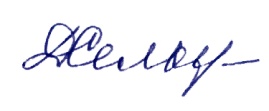 Д.Г. СельцерНазвание мероприятияСтатусМесто и дата проведенияСроки, ответственные,участникиАдминистративно-политические элиты современного трансформирующегося мира.В инициативном порядке.Тамбов, в течение годаД.Г. СельцерСамоорганизованная критичность в политической сфере.В инициативном порядке.Тамбов, в течение годаД.С. ЖуковНазвание мероприятияСтатусМесто и дата проведенияСроки, ответственные,участникиРегиональная экспертизаЭкспертВ течение годаД.Г. СельцерАПЭКЭкспертВ течение годаД.Г. СельцерЦентр регионовЭкспертВ течение годаД.Г. СельцерАналитический центр РОПЭкспертВ течение годаД.Г. Сельцер, Д.С. ЖуковРИНКЦЭ Эксперт научно-технической сферыВ течение годаД.Г. Сельцер, Д.С. ЖуковФонд «Развитие Тамбовщины» (в поддержку СВО)ЭкспертВ течение годаА.В. СоколовНазвание мероприятияСтатусМесто и дата проведенияСроки, ответственные,участникиПолитпроект Державинского университета «Высшая школа политики» РгиональныйТамбов, февраль – май, сентябрь – декабрь 2023 г., два раза в месяц. Д.Г. Сельцер, А.В. СоколовНаучно-практический семинар «Россия – Китай». МеждународныйТамбов, 30.03.2023 г. и далее – один раз в квартал.Д.Г. Сельцер, А.В. СоколовМежрегиональная научно-практическая конференция «Выборы в регионах РФ 2023 г. (к 30-летию избирательной системы России)».МежрегиональныйАдминистрация Тамбовской области, Тамбовская областная Дума, Избирательная комиссия Тамбовской области, Тамбовский государственный университет имени Г.Р. Державина, ТРО РОПД.Г. Сельцер, А.С. ОфицеровНазвание мероприятияСтатусМесто и дата проведенияСроки, ответственные,участникиНазвание мероприятияСтатусМесто и дата проведенияСроки, ответственные,участникиЗаседание молодежного политического клуба в рамках проекта «Высшая школа политики». Ргиональный25.03.2023 г. и далее – один раз в квартал.А.В. Соколов, Р.Р. Булыгин